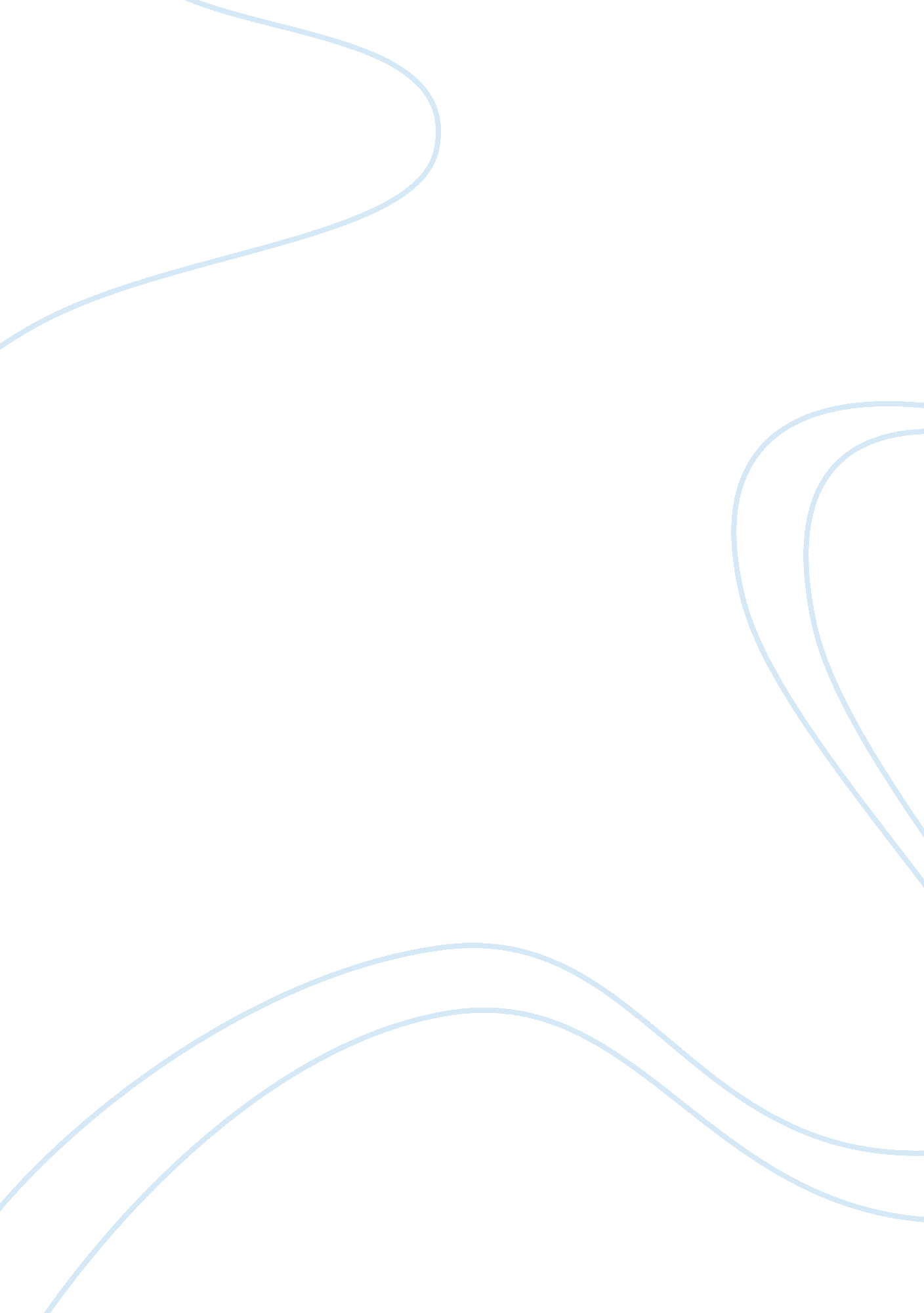 The issue of territorial exspansion sparked considerable debate in the period 180...Politics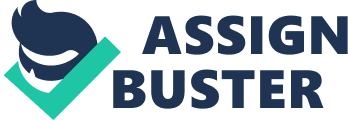 Gregory Ortega Big bang Scientist around the world studies the stars and planets to learn more about the past or to learn how that and our planets are alike. But then there are other scientist who got even deeper and learn what created the planets and stars these scientist are called astronomers and we have learned so much from thescienceand research they do every day. One major theory from the scientist is that the universe was created by the mixture or gases and matter. And the gases and matter collided into each other until a huge explosion occurred that form suns and giant rocks that later formed into stars and planets. According to the big bang theory a great explosion occurred over 13. 5 billion years ago because of the mixture of dark matter and gases. The fusion occurred when the universe was a small as a period at the end of a sentence. This spark created the planets, stars, and galaxies we know and learn about now. We also know this because of random glows from all around the universe left from the big bang these glows are known as cosmic background information. The planets were first asteroid like blocks that collided with one another to create planets this happened over many years and formed planets all around the universe. The Doppler effect is a part in showing us more about the universe and waves it produces the Doppler effect is A change in the observed frequency of a wave, as of sound or light, occurring when the source and observer are in motion relative to each other, with the frequency increasing when the source and observer approach each other and decreasing when they move apart. The motion of the source causes a real shift in frequency of the wave, while the motion of the observer produces only an apparent shift in frequency. Also a another thing that’s shows us waves from space is when u turn on a TVs and static would show or when u used a radio and static would come up between the stations the waves that shows are called electromagnetic spectrum. When u looks up into space you see many doted stars that cover the sky these dots are stars that are much father from our usual sun. he father the star is the redder it will be the closer the bluer these color differences are called the red and blue shift. Our solar system holds all 7 planets and sun including our earth our solar system is very special because it keeps our earth at a perfect temperature and the force form our sun isn’t to major to the point that we get burnt alive just by rotating around it, the sun does a major part because it uses its gravity to keep us in place rotation around it and the sunlight produces energy we use for appliances. all these things are in our galaxy. 